PTWS Post-event Brief II:15 January 2022, Hunga-Tonga-Hunga-Ha'apai Volcanic Eruption and Tsunami2200-2400 UTC, 3 February 2022 (virtual, GoToMeeting)99 participantsGroup Photo taken at end of the meeting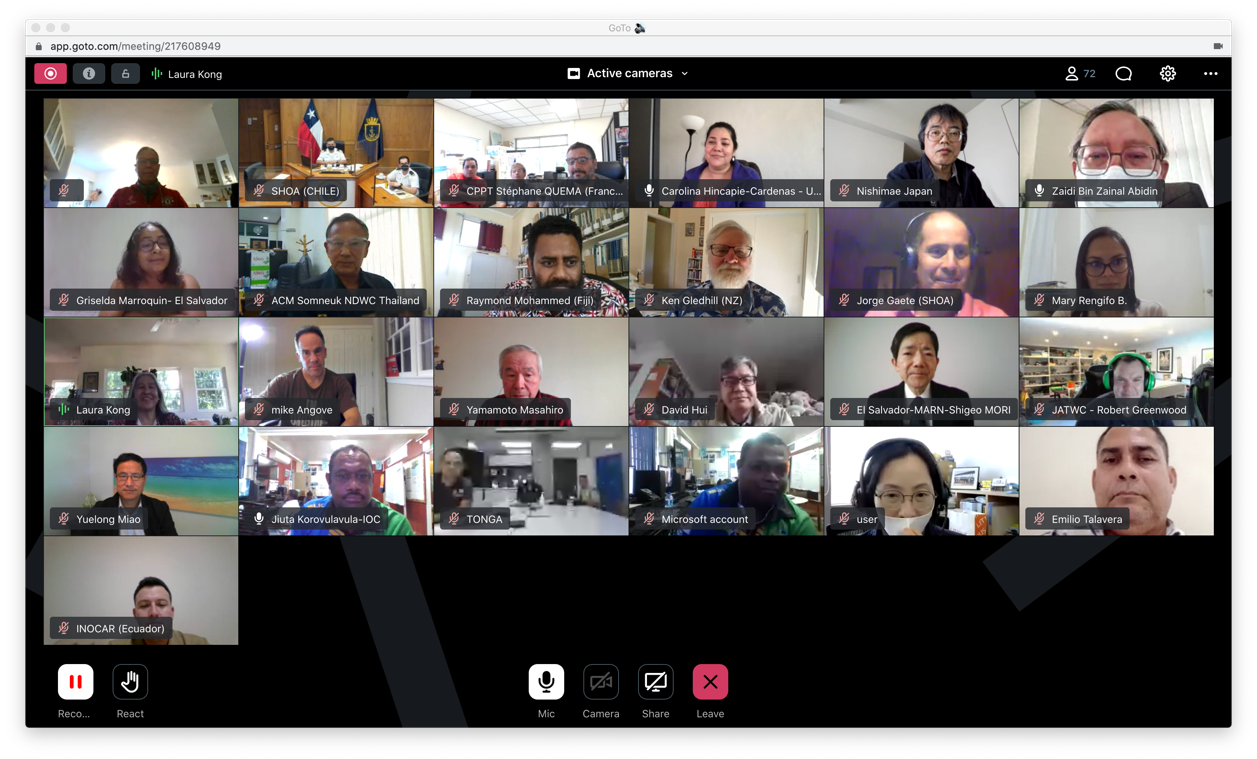 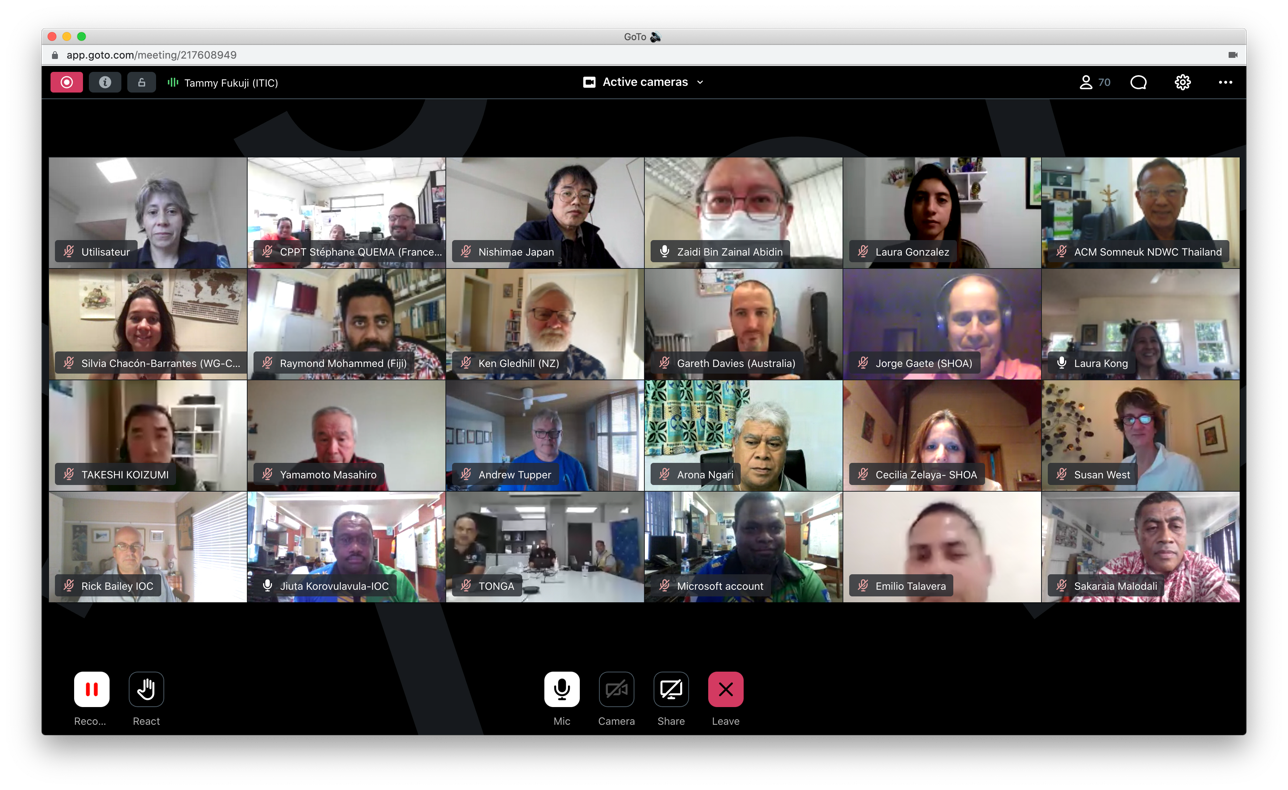 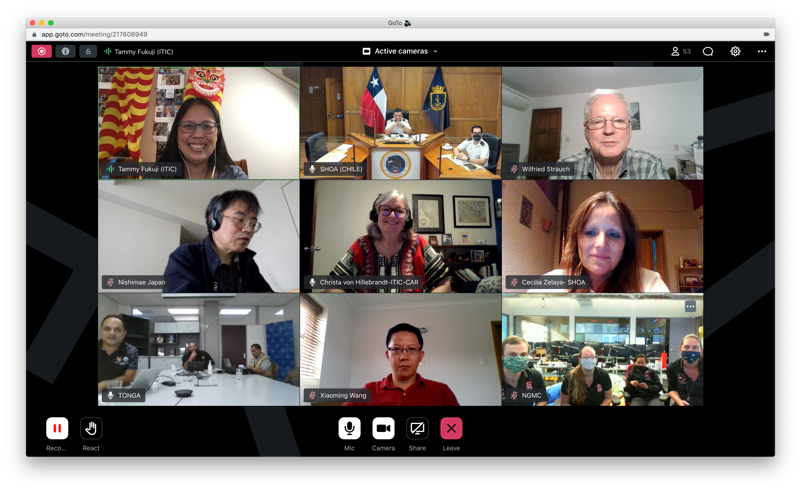 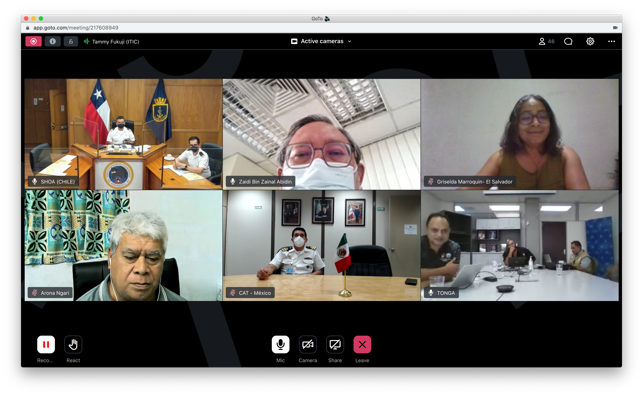 